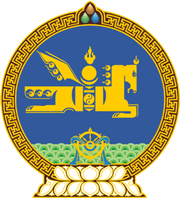 МОНГОЛ УЛСЫН ХУУЛЬ2023 оны 07 сарын 07 өдөр                                                                  Төрийн ордон, Улаанбаатар хот      ЭРҮҮЛ МЭНДИЙН ТУХАЙ ХУУЛЬД      ӨӨРЧЛӨЛТ ОРУУЛАХ ТУХАЙ	1 дүгээр зүйл.Эрүүл мэндийн тухай хуулийн 30 дугаар зүйлийн 30.2 дахь хэсгийн “тахир дутуу болсон” гэснийг “хөдөлмөрийн чадвараа алдсан” гэж, “тахир дутуугийн” гэснийг “хөдөлмөрийн чадвар алдсаны” гэж тус тус өөрчилсүгэй. 	2 дугаар зүйл.Энэ хуулийг Нийгмийн даатгалын сангаас олгох тэтгэврийн тухай хууль /Шинэчилсэн найруулга/ хүчин төгөлдөр болсон өдрөөс эхлэн дагаж мөрдөнө.МОНГОЛ УЛСЫН 		ИХ ХУРЛЫН ДАРГА 				Г.ЗАНДАНШАТАР